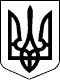 УКРАЇНАХМІЛЬНИЦЬКА РАЙОННА РАДАВІННИЦЬКОЇ ОБЛАСТІ                                                    РОЗПОРЯДЖЕННЯвід  21.12.2020р. № 61-рПро попередження працівників виконавчого апарату Калинівської районної ради про наступне вивільненняВідповідно до п. 62 Розділу 5 «Прикінцеві і перехідні положення» Закону  України «Про місцеве самоврядування в Україні»,  постанови Верховної Ради України від 17.07.2020 № 807-IX «Про утворення та ліквідацію районів» розпорядження Кабінету Міністрів  України від 12 червня 2020 р. № 707-р «Про визначення адміністративних  центрів та затвердження територій територіальних громад Вінницької області», рішення 2 сесія 8 скликання Хмільницької районної ради № 18 від 15 грудня 2020 року «Про початок реорганізації Калинівської та Козятинської районних рад шляхом приєднання до Хмільницької районної ради та створення комісії з реорганізації Калинівської та Козятинської районних рад», рішення 1 сесія 8 скликання Хмільницької районної ради № 5 від 04 грудня  2020 року «Про структуру і чисельність виконавчого апарату районної ради», у зв’язку з реорганізацією Козятинської районної ради шляхом приєднання до Хмільницької районної ради, змінами в організації праці, переведення в іншу місцевість, згідно ст. 40 та ст. 41 Кодексу законів про працю України:Попередити працівників виконавчого апарату Калинівської районної ради про наступне вивільнення та розірвання трудового договору (згідно додатку 1).Запропонувати працівникам виконавчого апарату Калинівськоїрайонної ради, що підлягають вивільненню, відповідні посади згідно штатного розпису виконавчого апарату Хмільницької районної ради та попередити про, пов’язану з цим, необхідність переведення в іншу місцевість.Подати інформація  про заплановане масове вивільнення працівників відповідному територіальному органу Державної служби зайнятості.Контроль за виконанням залишаю за собою.                                                                            Додаток 1до розпорядження голови районної ради від 21.12.2020р.   № 61Працівники виконавчого апарату Калинівської районної ради що попереджаються про наступне вивільнення та розірвання трудового договоруКеруючий справами виконавчого апарату районної ради                                  В.МЕЛЬНИК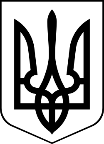 У к р а ї н а ХМІЛЬНИЦЬКА  РАЙОННА  РАДАВінницької областівул. Столярчука, 1, м. Хмільник, 22000, тел.: 2-26-12, факс: 2-25-61, 
електроннапошта: rayrada_hm@ukr.net, код ЄДРПОУ: 21728349ПОВІДОМЛЕННЯпро наступне вивільненняШановнаОльго Миколаївно!У зв’язку з реорганізацією (ліквідацією) та наступним припиненням Калинівської районної ради попереджаю Вас про звільнення та розірвання трудового договору через два місяці з дати цього попередженняна підставі пункту 1 статті 40 та статті 41КЗпП України.Одночасно пропоную вам переведення на посаду __________________________________________________________________________________________ виконавчого апарату Хмільницької районної ради, що вимагає переведення в іншу місцевість (м. Хмільник).Повідомлення про заплановане вивільнення отримав:                                       О.М.Колєснікова       (підпис)        (дата)_________________________________________________________________________________________________________________У к р а ї н а ХМІЛЬНИЦЬКА  РАЙОННА  РАДАВінницької областівул. Столярчука, 1, м. Хмільник, 22000, тел.: 2-26-12, факс: 2-25-61, 
електроннапошта: rayrada_hm@ukr.net, код ЄДРПОУ: 21728349ПОВІДОМЛЕННЯпро наступне вивільненняШановна Юліє Миколаївно!У зв’язку з реорганізацією (ліквідацією) та наступним припиненням Калинівської районної ради попереджаю Вас про звільнення та розірвання трудового договору через два місяці з дати цього попередженняна підставі пункту 1 статті 40 та статті 41КЗпП України.Одночасно пропоную вам переведення на посаду __________________________________________________________________________________________ виконавчого апарату Хмільницької районної ради, що вимагає переведення в іншу місцевість (м. Хмільник).Повідомлення про заплановане вивільнення отримав:                                         Ю.М.Селізар       (підпис)        (дата)_______________________________________________________________________________________________________________У к р а ї н а ХМІЛЬНИЦЬКА  РАЙОННА  РАДАВінницької областівул. Столярчука, 1, м. Хмільник, 22000, тел.: 2-26-12, факс: 2-25-61, 
електроннапошта: rayrada_hm@ukr.net, код ЄДРПОУ: 21728349ПОВІДОМЛЕННЯпро наступне вивільненняШановний В’ячеславе Васильовичу!У зв’язку з реорганізацією (ліквідацією) та наступним припиненням Калинівської районної ради попереджаю Вас про звільнення та розірвання трудового договору через два місяці з дати цього попередженняна підставі пункту 1 статті 40 та статті 41КЗпП України.Одночасно пропоную вам переведення на посаду __________________________________________________________________________________________ виконавчого апарату Хмільницької районної ради, що вимагає переведення в іншу місцевість (м. Хмільник).Повідомлення про заплановане вивільнення отримав:                                       В.В.Кірічук       (підпис)        (дата)__________________________________________________________________________________У к р а ї н а ХМІЛЬНИЦЬКА  РАЙОННА  РАДАВінницької областівул. Столярчука, 1, м. Хмільник, 22000, тел.: 2-26-12, факс: 2-25-61, 
електроннапошта: rayrada_hm@ukr.net, код ЄДРПОУ: 21728349ПОВІДОМЛЕННЯпро наступне вивільненняШановнаОлено Іванівно!У зв’язку з реорганізацією (ліквідацією) та наступним припиненням Калинівської районної ради попереджаю Вас про звільнення та розірвання трудового договору через два місяці з дати цього попередженняна підставі пункту 1 статті 40 та статті 41КЗпП України.Одночасно пропоную вам переведення на посаду __________________________________________________________________________________________ виконавчого апарату Хмільницької районної ради, що вимагає переведення в іншу місцевість (м. Хмільник).Повідомлення про заплановане вивільнення отримав:                                       О.І.Коломієць       (підпис)        (дата)_____________________________________________________________________________________________________________У к р а ї н а ХМІЛЬНИЦЬКА  РАЙОННА  РАДАВінницької областівул. Столярчука, 1, м. Хмільник, 22000, тел.: 2-26-12, факс: 2-25-61, 
електроннапошта: rayrada_hm@ukr.net, код ЄДРПОУ: 21728349ПОВІДОМЛЕННЯпро наступне вивільненняШановнаНаталіє Валеріївно!У зв’язку з реорганізацією (ліквідацією) та наступним припиненням Калинівської районної ради попереджаю Вас про звільнення та розірвання трудового договору через два місяці з дати цього попередженняна підставі пункту 1 статті 40 та статті 41КЗпП України.Одночасно пропоную вам переведення на посаду __________________________________________________________________________________________ виконавчого апарату Хмільницької районної ради, що вимагає переведення в іншу місцевість (м. Хмільник).Повідомлення про заплановане вивільнення отримав:                                          Н.В.Барун       (підпис)        (дата)_________________________________________________________________________________________________________У к р а ї н а ХМІЛЬНИЦЬКА  РАЙОННА  РАДАВінницької областівул. Столярчука, 1, м. Хмільник, 22000, тел.: 2-26-12, факс: 2-25-61, 
електроннапошта: rayrada_hm@ukr.net, код ЄДРПОУ: 21728349ПОВІДОМЛЕННЯпро наступне вивільненняШановний Петре Степановичу!У зв’язку з реорганізацією (ліквідацією) та наступним припиненням Калинівської районної ради попереджаю Вас про звільнення та розірвання трудового договору через два місяці з дати цього попередженняна підставі пункту 1 статті 40 та статті 41КЗпП України.Одночасно пропоную вам переведення на посаду __________________________________________________________________________________________ виконавчого апарату Хмільницької районної ради, що вимагає переведення в іншу місцевість (м. Хмільник).Повідомлення про заплановане вивільнення отримав:                                       П.С.Ярошук       (підпис)        (дата)_______________________________________________________________________________________________________У к р а ї н а ХМІЛЬНИЦЬКА  РАЙОННА  РАДАВінницької областівул. Столярчука, 1, м. Хмільник, 22000, тел.: 2-26-12, факс: 2-25-61, 
електроннапошта: rayrada_hm@ukr.net, код ЄДРПОУ: 21728349ПОВІДОМЛЕННЯпро наступне вивільненняШановнаЛюбове Володимирівно!У зв’язку з реорганізацією (ліквідацією) та наступним припиненням Калинівської районної ради попереджаю Вас про звільнення та розірвання трудового договору через два місяці з дати цього попередженняна підставі пункту 1 статті 40 та статті 41КЗпП України.Одночасно пропоную вам переведення на посаду __________________________________________________________________________________________ виконавчого апарату Хмільницької районної ради, що вимагає переведення в іншу місцевість (м. Хмільник).Повідомлення про заплановане вивільнення отримав:                                       Л.В.Примчук       (підпис)        (дата)_____________________________________________________________________________________________________У к р а ї н а ХМІЛЬНИЦЬКА  РАЙОННА  РАДАВінницької областівул. Столярчука, 1, м. Хмільник, 22000, тел.: 2-26-12, факс: 2-25-61, 
електроннапошта: rayrada_hm@ukr.net, код ЄДРПОУ: 21728349ПОВІДОМЛЕННЯпро наступне вивільненняШановна Євдокіє Захарівно!У зв’язку з реорганізацією (ліквідацією) та наступним припиненням Калинівської районної ради попереджаю Вас про звільнення та розірвання трудового договору через два місяці з дати цього попередженняна підставі пункту 1 статті 40 та статті 41КЗпП України.Одночасно пропоную вам переведення на посаду __________________________________________________________________________________________ виконавчого апарату Хмільницької районної ради, що вимагає переведення в іншу місцевість (м. Хмільник).Повідомлення про заплановане вивільнення отримав:                                       Є.З.Баранчук       (підпис)        (дата)_____________________________________________________________________________________________________У к р а ї н а ХМІЛЬНИЦЬКА  РАЙОННА  РАДАВінницької областівул. Столярчука, 1, м. Хмільник, 22000, тел.: 2-26-12, факс: 2-25-61, 
електроннапошта: rayrada_hm@ukr.net, код ЄДРПОУ: 21728349ПОВІДОМЛЕННЯпро наступне вивільненняШановна Ганно Петрівно!У зв’язку з реорганізацією (ліквідацією) та наступним припиненням Калинівської районної ради попереджаю Вас про звільнення та розірвання трудового договору через два місяці з дати цього попередженняна підставі пункту 1 статті 40 та статті 41КЗпП України.Одночасно пропоную вам переведення на посаду __________________________________________________________________________________________ виконавчого апарату Хмільницької районної ради, що вимагає переведення в іншу місцевість (м. Хмільник).Повідомлення про заплановане вивільнення отримав:                                          Г.П.Андрієвська       (підпис)        (дата)_____________________________________________________________________________________________________Голова Хмільницької районної ради, голова комісії з реорганізації  Калинівськоїрайонної ради                                          Ю.СЛАБЧУК1КолєсніковаОльга МиколаївнаЗаступник керуючого справами – начальник загального відділу виконавчого апарату районної ради2СелізарЮлія МиколаївнаЗаступник керуючого справами – начальник фінансово-господарського відділу, головний бухгалтер виконавчого апарату районної ради3КірічукВячеслав ВасильовичЗаступник керуючого справами – начальник відділу юридичного та кадрового забезпечення виконавчого апарату районної ради4КоломієцьОлена ІванівнаПровідний спеціаліст по зв’язках з органами місцевого самоврядування організаційного відділу виконавчого апарату районної ради5БарунНаталія ВалеріївнаСекретар загального відділу виконавчого апарату районної ради6ЯрошукПетро СтепановичЗавідувач господарством фінансово-господарського відділу виконавчого апарату районної ради7ПримчукЛюбов ВолодимирівнаПрибиральниця фінансово-господарського відділу виконавчого апарату районної ради8БаранчукЄвдокія ЗахарівнаСторож фінансово-господарського відділу виконавчого апарату районної ради9АндрієвськаГанна ПетрівнаСекретар загального відділу виконавчого аппарату районної радиЗаступнику керуючого справами – начальнику загального відділу виконавчогоапарату Калинівськоїрайонної радиКолєсніковій Ользі МиколаївніГолова Хмільницької районної ради, голова комісії з реорганізації  Калинівської районної ради                                          Ю.СЛАБЧУКЗаступнику керуючого справами – начальнику фінансово-господарського відділу, головному бухгалтеру  виконавчогоапарату Калинівськоїрайонної радиСелізар Юлії МиколаївніГолова Хмільницької районної ради, голова комісії з реорганізації  Калинівської районної ради                                          Ю.СЛАБЧУКЗаступнику керуючого справами – начальнику відділу юридичного та кадрового забезпечення виконавчогоапарату Калинівськоїрайонної радиКірічуку В’ячеславу ВасильовичуГолова Хмільницької районної ради, голова комісії з реорганізації  Калинівської районної ради                                          Ю.СЛАБЧУКПровідному спеціалісту по зв’язках з органами місцевого самоврядування  організаційного відділу виконавчогоапарату Калинівськоїрайонної радиКоломієць Олені ІванівніГолова Хмільницької районної ради, голова комісії з реорганізації  Калинівської районної ради                                          Ю.СЛАБЧУКСекретарю загального відділу виконавчогоапарату Калинівськоїрайонної радиБарун Наталії ВалеріївніГолова Хмільницької районної ради, голова комісії з реорганізації  Калинівської районної ради                                          Ю.СЛАБЧУКЗавідувачу господарством фінансово-господарського відділу виконавчогоапарату Калинівськоїрайонної радиЯрошуку Петру СтепановичуГолова Хмільницької районної ради, голова комісії з реорганізації  Калинівської районної ради                                          Ю.СЛАБЧУКПрибиральниці фінансово-господарського відділувиконавчогоапарату Калинівськоїрайонної радиПримчук Любові ВолодимирівніГолова Хмільницької районної ради, голова комісії з реорганізації  Калинівської районної ради                                          Ю.СЛАБЧУКСторожу фінансово-господарського відділу виконавчогоапарату Калинівськоїрайонної радиБаранчук Євдокії ЗахарівніГолова Хмільницької районної ради, голова комісії з реорганізації  Калинівської районної ради                                          Ю.СЛАБЧУКСекретарю загального відділу виконавчогоапарату Калинівськоїрайонної радиАндрієвській Ганні ПетрівніГолова Хмільницької районної ради, голова комісії з реорганізації  Калинівської районної ради                                          Ю.СЛАБЧУК